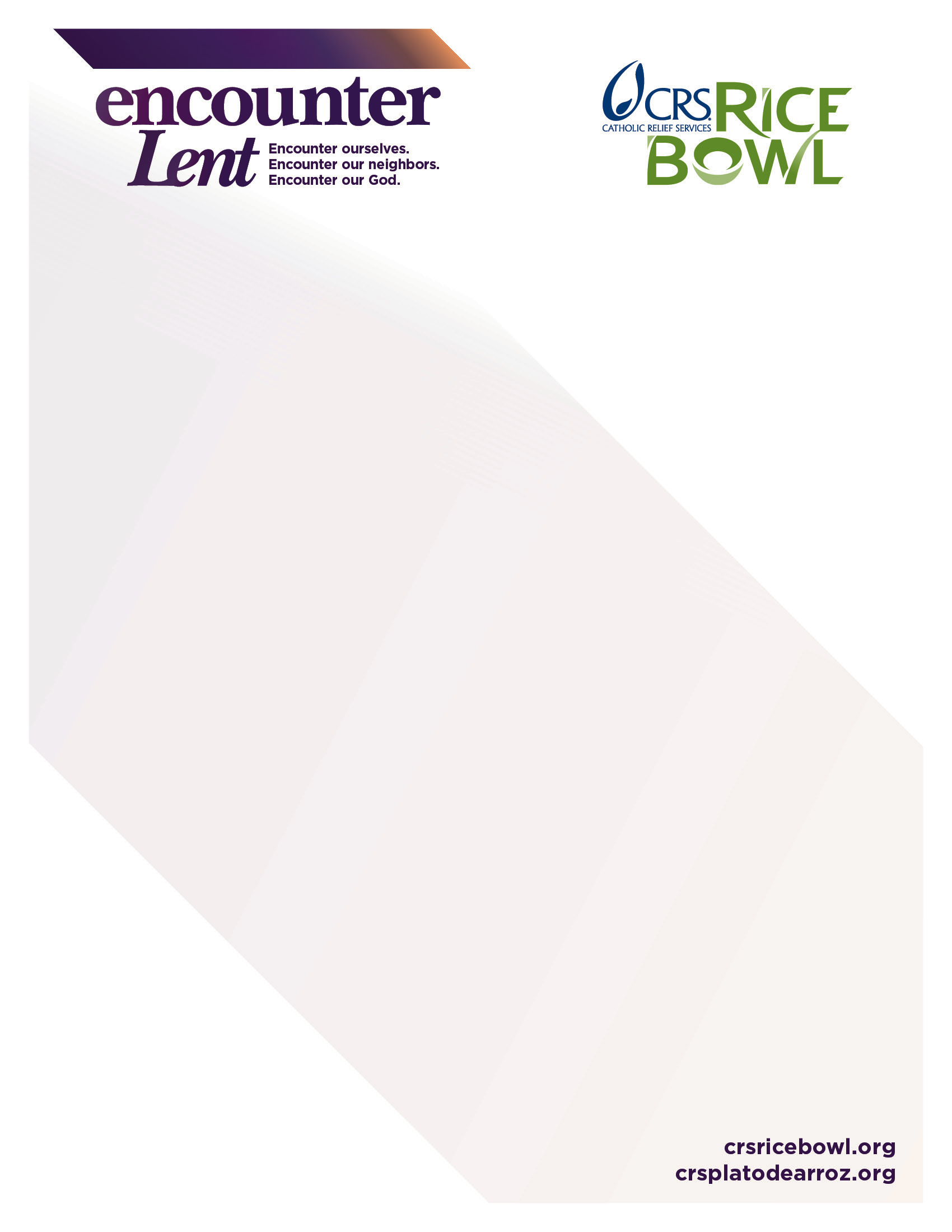 Bishop’s Endorsement LetterYour (arch)bishop can adapt this letter and send it to parishes and schools in your (arch)diocese to invite them to participate in CRS Rice Bowl.Dear Friends in Christ,Our faith calls us to build a culture of encounter. We hear this call clearly throughout the Gospel and we see it reflected in Pope Francis’ daily example. As we prepare for Lent, we are invited to reflect on how we—as people of faith—might contribute to this culture of encounter. To serve as a guide for your community’s reflection, I invite you to use CRS Rice Bowl this Lent. CRS Rice Bowl provides resources to bring Lenten spirituality to life for families and parish and school communities, while continuing to connect Catholics in our (arch)diocese with our brothers and sisters in need around the world. Please be sure to order a CRS Rice Bowl and Lenten Calendar for each family in your community. These materials are available in both English and Spanish and are free of charge.  You may also visit crsricebowl.org or crsplatodearroz.org to find additional resources, including: Lenten devotions and prayersReflections for faith-sharing communities and youth ministry groupsLesson plans, videos and activity sheets for Catholic school teachers and religious educatorsIdeas for community gatherings and simple Lenten meal eventsA Lenten app that delivers prayers and resources directly to your mobile deviceThank you for inviting families in your faith community to an enriched Lenten journey through CRS Rice Bowl. Together, we will do our part to responding to Christ’s call to build a culture of encounter.Yours in Christ,[Signature]